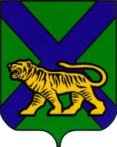 ТЕРРИТОРИАЛЬНАЯ ИЗБИРАТЕЛЬНАЯ КОМИССИЯ ПАРТИЗАНСКОГО РАЙОНАР Е Ш Е Н И ЕО схеме одномандатных избирательных округов                                                       по выборам депутатов Думы                                                       Партизанского муниципального округа                                                  Приморского краяПринимая во внимание вступивший в силу Закон Приморского края от 27.01.2023 № 286-КЗ «О Партизанском  муниципальном округе Приморского края», руководствуясь статьей 18 Федерального закона «Об основных гарантиях избирательных прав и права на участие в референдуме граждан Российской Федерации», статьей 15 Избирательного кодекса Приморского края, решением Избирательной комиссии Приморского края от 03.02.2023              № 71/361 «О возложении полномочий по организации подготовки и проведения выборов депутатов Думы Партизанского муниципального округа Приморского края, местного референдума на территориальную избирательную комиссию Партизанского района», территориальная избирательная комиссия Партизанского района          РЕШИЛА:1. Определить схему одномандатных избирательных округов по выборам депутатов Думы Партизанского муниципального округа Приморского края (приложение 1), включая ее графическое изображение (приложение 2). 2. Утвердить схему одномандатных избирательных округов по выборам депутатов Думы Партизанского муниципального округа Приморского края, включая ее графическое изображение, согласно пункта 1 настоящего решения.3. Опубликовать настоящее решение в газете «Приморская газета: официальное издание органов государственной власти Приморского края». 4. Разместить (обнародовать) настоящее решение  на официальном сайте Избирательной комиссии Приморского края и официальном сайте администрации Партизанского муниципального района в разделе «Территориальная избирательная комиссия Партизанского района» в информационно-телекоммуникационной сети Интернет	Председатель комиссии			                                    Е.В. Воробьева  Секретарь заседания					                          О.В. Белянина  02.03.2023             № 43/222с. Владимиро-Александровское